Объемы многогранников на ЕГЭЗадания первого типаПрактическая работаЗадания второго типаЗадания третьего типа 1. 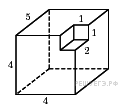 2.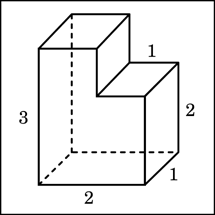 3. 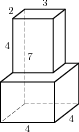 4.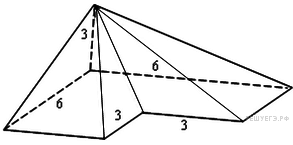 Найдите объем многогранника, изображенного на рисунке (все двугранные углы многогранника прямые).Найдите объем многогранника, изображенного на рисунке (все двугранные углы многогранника прямые).Найдите объем многогранника, изображенного на рисунке (все двугранные углы многогранника прямые).Найдите объем многогранника, изображенного на рисунке (все двугранные углы многогранника прямые).Найдите объем многогранника, изображенного на рисунке (все двугранные углы многогранника прямые).Найдите объем многогранника, изображенного на рисунке (все двугранные углы многогранника прямые).1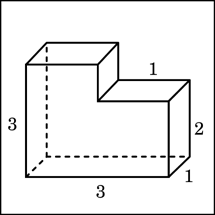 Ответ:  _________2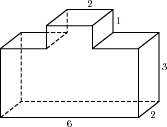 Ответ:  _________3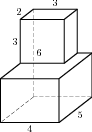 Ответ:  _________4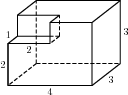 Ответ:  _________5Найдите объем пирамиды, изображенной на рисунке. Ее основанием является многоугольник, соседние стороны которого перпендикулярны, а одно из боковых ребер перпендикулярно плоскости основания и равно 3. 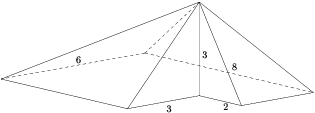 Ответ:  _________Найдите объем пирамиды, изображенной на рисунке. Ее основанием является многоугольник, соседние стороны которого перпендикулярны, а одно из боковых ребер перпендикулярно плоскости основания и равно 3. Ответ:  _________Найдите объем пирамиды, изображенной на рисунке. Ее основанием является многоугольник, соседние стороны которого перпендикулярны, а одно из боковых ребер перпендикулярно плоскости основания и равно 3. Ответ:  _________5. 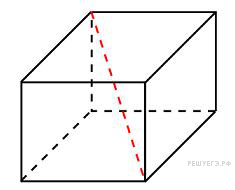 6.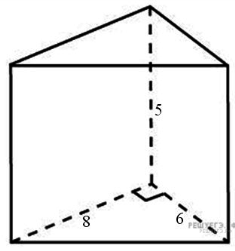 7. 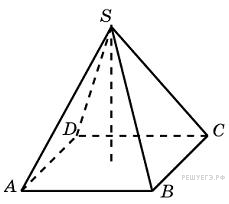 8.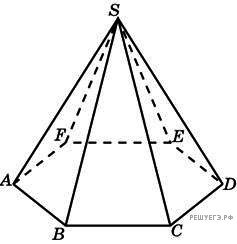 9.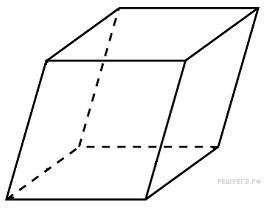 9.10. 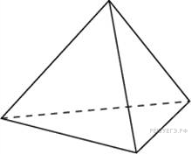 11.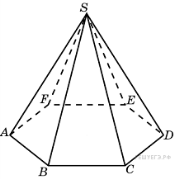 ДополнительноСторона основания правильной шестиугольной пирамиды равна 11, а угол между боковой гранью и основанием равен 45°. Найдите объем пирамиды.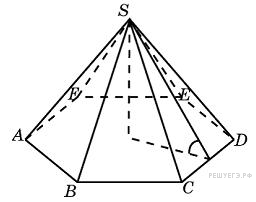 12. 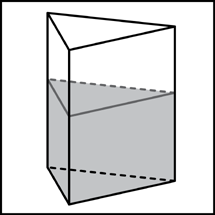 13.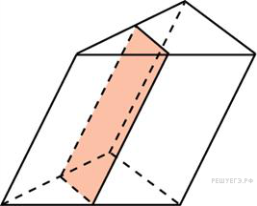 ДополнительноСторона основания правильной шестиугольной пирамиды равна 11, а угол между боковой гранью и основанием равен 45°. Найдите объем пирамиды.14.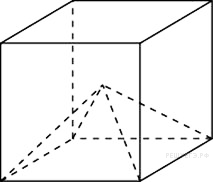 15.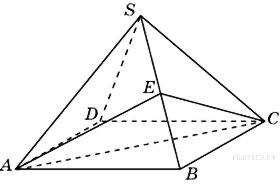 ДополнительноСторона основания правильной шестиугольной пирамиды равна 11, а угол между боковой гранью и основанием равен 45°. Найдите объем пирамиды.